Definición de software libreLa definición de software libre estipula los criterios que se tienen que cumplir para que un programa sea considerado libre. De vez en cuando modificamos esta definición para clarificarla o para resolver problemas sobre cuestiones delicadas. Más abajo en esta página, en la sección Historial, se puede consultar la lista de modificaciones que afectan la definición de software libre. «Software libre» es el software que respeta la libertad de los usuarios y la comunidad. A grandes rasgos, significa que los usuarios tienen la libertad de ejecutar, copiar, distribuir, estudiar, modificar y mejorar el software. Es decir, el «software libre» es una cuestión de libertad, no de precio. Para entender el concepto, piense en «libre» como en «libre expresión», no como en «barra libre». En inglés a veces decimos «libre software», en lugar de «free software», para mostrar que no queremos decir que es gratuito. Promovemos estas libertades porque todos merecen tenerlas. Con estas libertades, los usuarios (tanto individualmente como en forma colectiva) controlan el programa y lo que este hace. Cuando los usuarios no controlan el programa, decimos que dicho programa «no es libre», o que es «privativo». Un programa que no es libre controla a los usuarios, y el programador controla el programa, con lo cual el programa resulta ser un instrumento de poder injusto. Definición de software propietario Como ya hemos comentado en artículos anteriores, el software propietario o de código cerrado es aquel software cuya modificación y redistribución están prohibidas o limitadas.Ejemplos de software propietarioEl software propietario está muy presente en nuestra vida cotidiana. Desde nuestro navegador web, nuestro procesador de textos o el reproductor de vídeos que utilizamos son posibles ejemplos de software privativoVeamos algunos de ellos con mas detalle.Desde que encendemos nuestro ordenador nos encontramos con ejemplos de software propietario, sin ir mas lejos nuestro sistema operativo, a menos que utilicemos Linux, es un clara muestra de software propietario.Sistema operativo Un Sistema Operativo (SO) es el software básico de una computadora que provee una interfaz entre el resto de programas del ordenador, los dispositivos hardware y el usuario. Las funciones básicas del Sistema Operativo son administrar los recursos de la máquina, coordinar el hardware y organizar archivos y directorios en dispositivos de almacenamiento. Los Sistemas Operativos más utilizados son Dos, Windows, Linux y Mac. Algunos SO ya vienen con un navegador integrado, como Windows que trae el navegador Internet Explorer.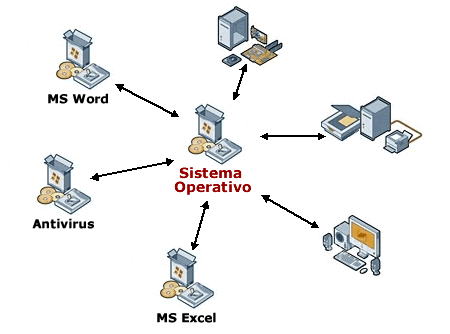 Definición de Sistema OperativoEl sistema operativo es el programa (o software) más importante de un ordenador. Para que funcionen los otros programas, cada ordenador de uso general debe tener un sistema operativo. Los sistemas operativos realizan tareas básicas, tales como reconocimiento de la conexión del teclado, enviar la información a la pantalla, no perder de vista archivos y directorios en el disco, y controlar los dispositivos periféricos tales como impresoras, escáner, etc. En sistemas grandes, el sistema operativo tiene incluso mayor responsabilidad y poder, es como un policía de tráfico, se asegura de que los programas y usuarios que están funcionando al mismo tiempo no interfieran entre ellos. El sistema operativo también es responsable de la seguridad, asegurándose de que los usuarios no autorizados no tengan acceso al sistema. Clasificación de los Sistemas OperativosLos sistemas operativos pueden ser clasificados de la siguiente forma: Multiusuario: Permite que dos o más usuarios utilicen sus programas al mismo tiempo. Algunos sistemas operativos permiten a centenares o millares de usuarios al mismo tiempo. Multiprocesador: soporta el abrir un mismo programa en más de una CPU. Multitarea: Permite que varios programas se ejecuten al mismo tiempo. Multitramo: Permite que diversas partes de un solo programa funcionen al mismo tiempo. Tiempo Real: Responde a las entradas inmediatamente. Los sistemas operativos como DOS y UNIX, no funcionan en tiempo real. Cómo funciona un Sistema OperativoLos sistemas operativos proporcionan una plataforma de software encima de la cual otros programas, llamados aplicaciones, puedan funcionar. Las aplicaciones se programan para que funcionen encima de un sistema operativo particular, por tanto, la elección del sistema operativo determina en gran medida las aplicaciones que puedes utilizar.Los sistemas operativos más utilizados en los PC son DOS, OS/2, y Windows, pero hay otros que también se utilizan, como por ejemplo Linux.Cómo se utiliza un Sistema OperativoUn usuario normalmente interactúa con el sistema operativo a través de un sistema de comandos, por ejemplo, el sistema operativo DOS contiene comandos como copiar y pegar para copiar y pegar archivos respectivamente. Los comandos son aceptados y ejecutados por una parte del sistema operativo llamada procesador de comandos o intérprete de la línea de comandos. Las interfaces gráficas permiten que utilices los comandos señalando y pinchando en objetos que aparecen en la pantalla.	Definición ABCPrincipio del formularioFinal del formularioFacebookTwitterGoogleDefinición ABC » Negocios » Hoja de cálculo+ Definición de Hoja de calcularUna hoja de cálculo es un programa o aplicación informática que permite la manipulación sobre datos números dispuestos en tablas para la operación sobre cálculos complejos de contabilidad, finanzas y negocios .La hoja de cálculo es una aplicación de los paquetes de informática tradicionales que está programada para el manejo de datos numéricos y alfanuméricos con el propósito de obtener conclusiones informes de contabilidad. Las posibilidades de este tipo de aplicaciones son inmensas, ya que permite operar con cálculos complejos, fórmulas, funciones y elaborar gráficos de todo tipo. 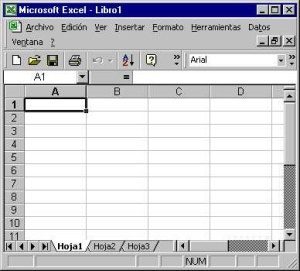 Los orígenes de las hojas de cálculo modernas se remontan quizás a los años ’60, cuando artículos en revistas especializadas comenzaron a hacer referencia al concepto de “hoja de cálculo electrónica”. La primera hoja de cálculo fue creada por Dan Bricklin y se llamó VisiCalc.
Actualmente y en su forma más tradicional, las hojas de cálculo se emplean para hacer bases de datos numéricos, operaciones de cálculos entre celdas, informes y representaciones en gráfico de torta, barras y otros. Estas funciones no sólo son muy útiles para la administración y decisión a nivel ejecutivo, sino que también son fundamentales a la hora de presentar resultados y conclusiones laborales y de negocios a públicos y clientes.
Por su versatilidad y facilidad de uso a partir de un entrenamiento en el software, este tipo de programas permiten ahorrar mucho tiempo (de elaboración y resolución de cálculos extensos y complicados) y dinero (invertido en contadores y especialistas de cálculos y economía). Hoy por hoy existen muchos programas que ofrecen esta variedad de servicios. La más común y popular en el mundo es la de Microsoft Office, de nombre Excel, que se emplea en pequeñas y grandes oficinas y hasta para llevar las finanzas familiares. También puede recurrirse a Calc, de OpenOffice.org, Gnumeric de Gnome Office, Numbers de Apple y varias otras de acuerdo con el sistema operativo que se use. 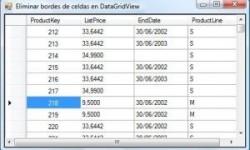 Un procesador de texto es una aplicación informática que permite crear y editar documentos de texto en una computadora. Se trata de un software de múltiples funcionalidades para la redacción, con diferentes tipografías, tamaños de letra, colores, tipos de párrafos, efectos artísticos y otras opciones.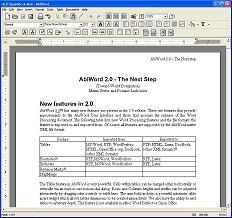 Los procesadores de texto cumplen con una función similar a la que cumplían las máquinas de escribir hace algunas décadas, aunque mucho más completa y compleja. En la máquina de escribir, por ejemplo, cada letra tipeada por el usuario era impresa de forma inmediata en el papel, lo que imposibilitaba la posibilidad de borrar.Con un procesador de texto, en cambio, es posible borrar y editar el contenido en todo momento ya que su funcionalidad básica se realiza sobre la pantalla. Una vez que la tarea de redacción ya está completada, el usuario tiene la opción de guardar el documento en un soporte informático (ya sea en el disco rígido de su computadora, en Internet o en CD) o de imprimir el material.Pero este tipo de programas informáticos presentan además otro importante número de posibilidades que son las que han hecho que pasen a ser piezas imprescindibles tanto en nuestra vida personal como en el ámbito laboral.En concreto, nos permiten editar por completo un texto y hacerlo lo más atractivo posible. Eso supone, entre otras, el dotarle de una tipografía concreta, un tamaño de letra determinado así como proceder a utilizar herramientas para resaltar determinadas palabras o frases. Es decir, nos da la oportunidad de usar recursos tales como la negrita, la cursiva o el subrayado.Tampoco hay que olvidarse del conjunto de posibilidades que nos da en cuanto a alineación del texto, a espaciado entre párrafos, a las sangrías, al color de las letras e incluso a la inclusión de listas numeradas.Más herramientas puestas a disposición de los usuarios de los procesadores de texto son la creación de tablas o la incorporación de elementos tales como cuadros de texto, hipervínculos, saltos de página, encabezados y pies de página.Con todo ello, y haciendo empleo también de las diferencias herramientas de diseño de página se consiguen unos resultados espectaculares y unos documentos muy atractivos.Otra opción que brindan los procesadores de texto es la utilización de un corrector ortográfico (una aplicación que detecta las faltas ortográficas y sugiere las correcciones necesarias) o de un diccionario de sinónimos (que recomienda palabras alternativas a las escritas sin que se altere el significado del texto).Los procesadores de texto también permiten intercalar imágenes y distintos tipos de gráficos dentro del texto, lo que permite crear documentos más avanzados al no limitarse a las palabras escritas.Microsoft Word, WordPerfect y OpenOffice.org Writer son algunos de los procesadores de texto más populares.Es interesante resaltar el hecho de que, por ejemplo, Word se incluye dentro de un paquete de programas llamado Microsoft Office que se enmarca en la categoría ofimática. Con ellos se pueden realizar y trabajar con textos, hojas de cálculo, presentaciones de diapositivas, bases de datos o correos electrónicos. De ahí que este tipo de conjuntos sean vitales para las labores administrativas de muchas empresas. Nombre del programa Libre o propietarioventajasdesventajasantivirus No cele mete virus A veces no funciona Ffd showMejor resolución en audio Se puede trabar mucho